Publicado en Barcelona el 11/05/2017 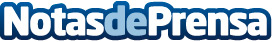 Aiseesoft lanza software de recuperación de datos para AndroidTras el éxito de FoneLab iOS, Aiseesoft crea una solución para los usuarios del sistema operativo más usado en el mundoDatos de contacto:BiancaNota de prensa publicada en: https://www.notasdeprensa.es/aiseesoft-lanza-software-de-recuperacion-de_1 Categorias: Hardware Software Ciberseguridad Recursos humanos Dispositivos móviles http://www.notasdeprensa.es